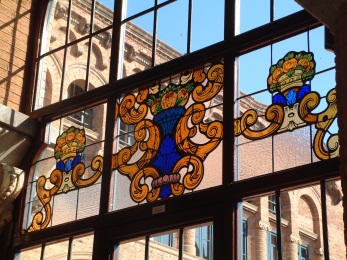 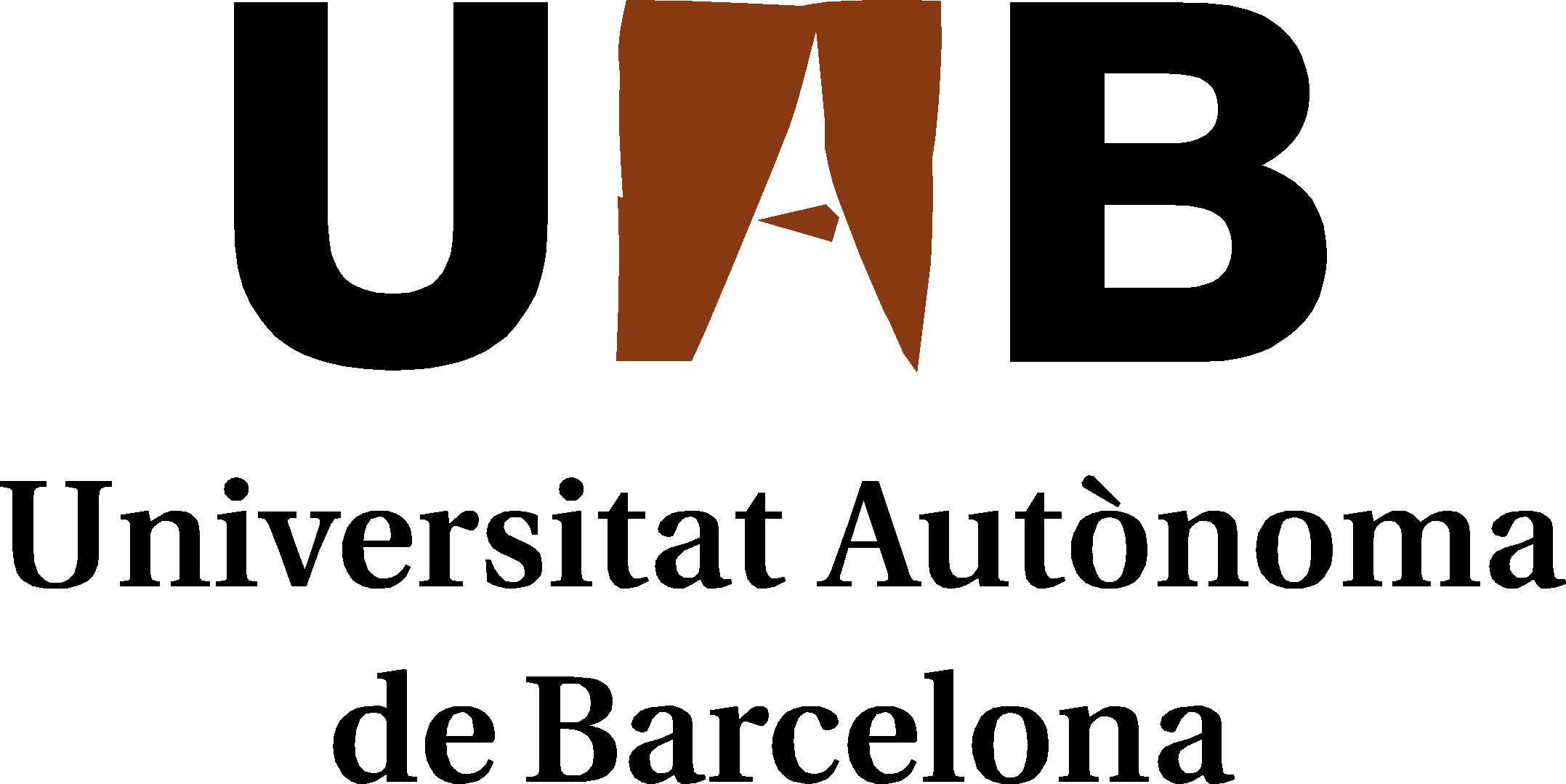 FORMULARI D’INSCRIPCIÓXI INTERNATIONAL URBAN LAW CONGRESS: ARCHITECTURICAL  HERITAGE, SITES AND LANDSCAPES SEIZED BY URBAN LAWBarcelona, 22- 23 /09/ 2017(NOM I COGNOMS), 	vull assistir al XI Congrés Internacional de Dret Urbanístic en qualitat de:   Ponent (exempt de pagament de taxes d'inscripció)   Assistent al Congrés (marqui una opció):   Professor universitari	 Universitat:   Estudiant	Universitat:   Empleat públic 	Administració Pública:   Altres- Document nacional d'identitat (DNI o passaport):- Email:- Adreça personal o professional:PAGAMENT: 60 € (inclou l’esmorzar i el dinar del dia 22 de setembre i l’esmorzar del dia 23 de setembre). El pagament es realitzarà al següent número de compte de la Universitat Autònoma de Barcelona, INDICANT EL NOM: ES05-0182-6035-48-0201610415Per formalitzar la inscripció, aquest formulari ha de ser enviat conjuntament amb la justificació del pagament de taxes al correu electrònic: international.urban-law.congress@uab.cat